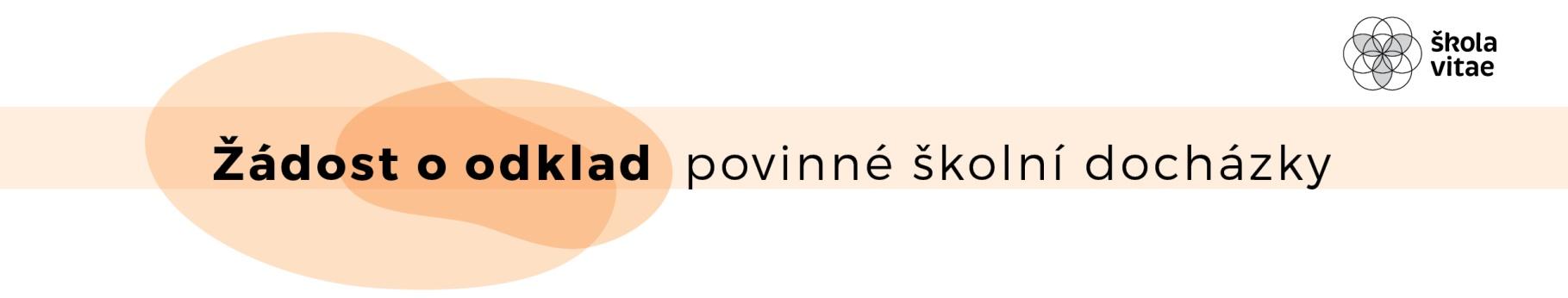 Žádám o odložení povinné školní docházky svého dítěte o jeden rok.Příjmení, jméno dítěte:  Datum narození:  Školní rok, na který dítě bylo zapsáno k povinné školní docházce: ŽADATEL - ZÁKONNÝ ZÁSTUPCE DÍTĚTEPříjmení, jméno, titul: Adresa trvalého pobytu: E-mail:						Tel.:Adresa pro doručování písemností (není-li shodná s místem trvalého pobytu):V:    		     	         dne:		                 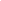 		 		              	   		  podpis zákonného zástupce dítěteZákonný zástupce dále dává svůj souhlas Základní škole Vitae, s.r.o., k tomu, aby zpracovala a evidovala osobní údaje a osobní citlivé údaje včetně data narození dítěte ve smyslu nařízení Evropského parlamentu a Rady (EU) č. 2016/679 o ochraně fyzických osob v souvislosti se zpracováváním osobních údajů a o volném pohybu těchto údajů (Nařízení GDPR) a zákona číslo 133/2000 Sb., a bere na vědomí, že nezbytnou podmínkou pro posouzení této žádosti je nezbytné uvedené osobní údaje zpracovávat. Bere na vědomí, že škola zpracovává veškeré osobní údaje v souladu s Nařízením GDPR dle Zásad ochrany osobních údajů dostupných na www.skolavitae.cz, přičemž byl poučen o svých právech, zejména využít svého práva na přístup, opravu, výmaz osobních údajů, včetně možnosti podat žádost o omezení zpracování osobních údajů, vznést námitku proti zpracování či podat stížnost na zpracování osobních údajů.Přílohy: (2. strana dokumentu)Doporučení školského poradenského zařízeníDoporučení odborného lékaře (pediatr, odborný dětský lékař, klinický psycholog)Posouzení školského poradenského zařízení (není-li na samostatném listě):Datum:                                                                                                                                              Jméno a razítko:Posouzení odborného lékaře (není-li na samostatném listě):Datum:  Jméno a razítko: